Приложение 10.В ходе проекта ребята решили создать, с помощью руководителя гитарного кружка Порошина М.Ю. – творческий вечер гитаристов и творческий вечер Николая Щемелинина.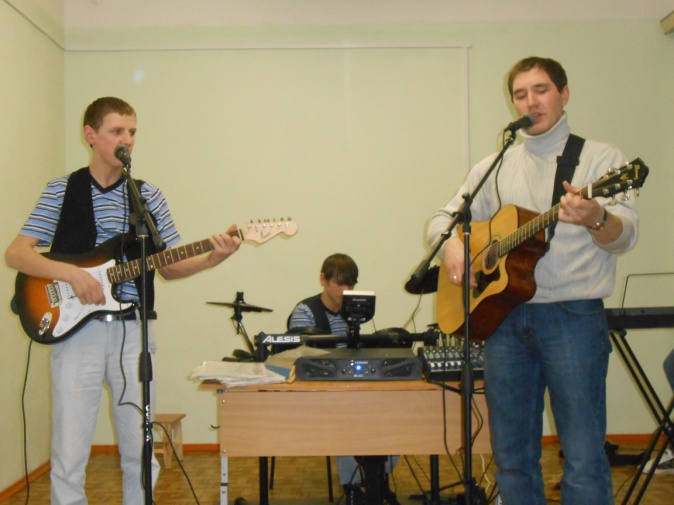 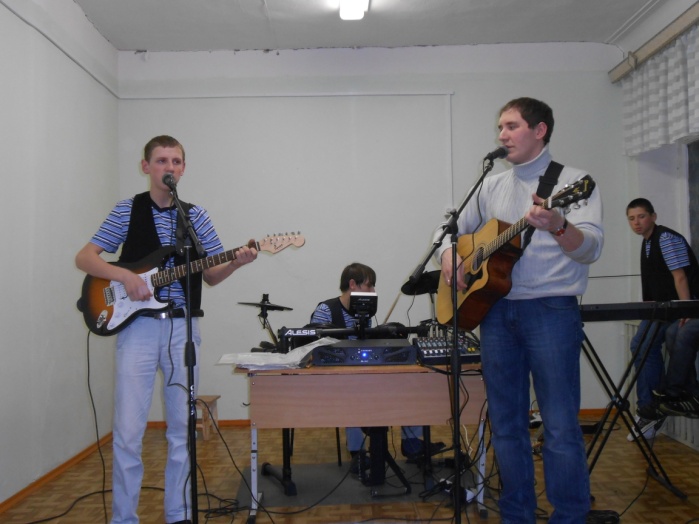 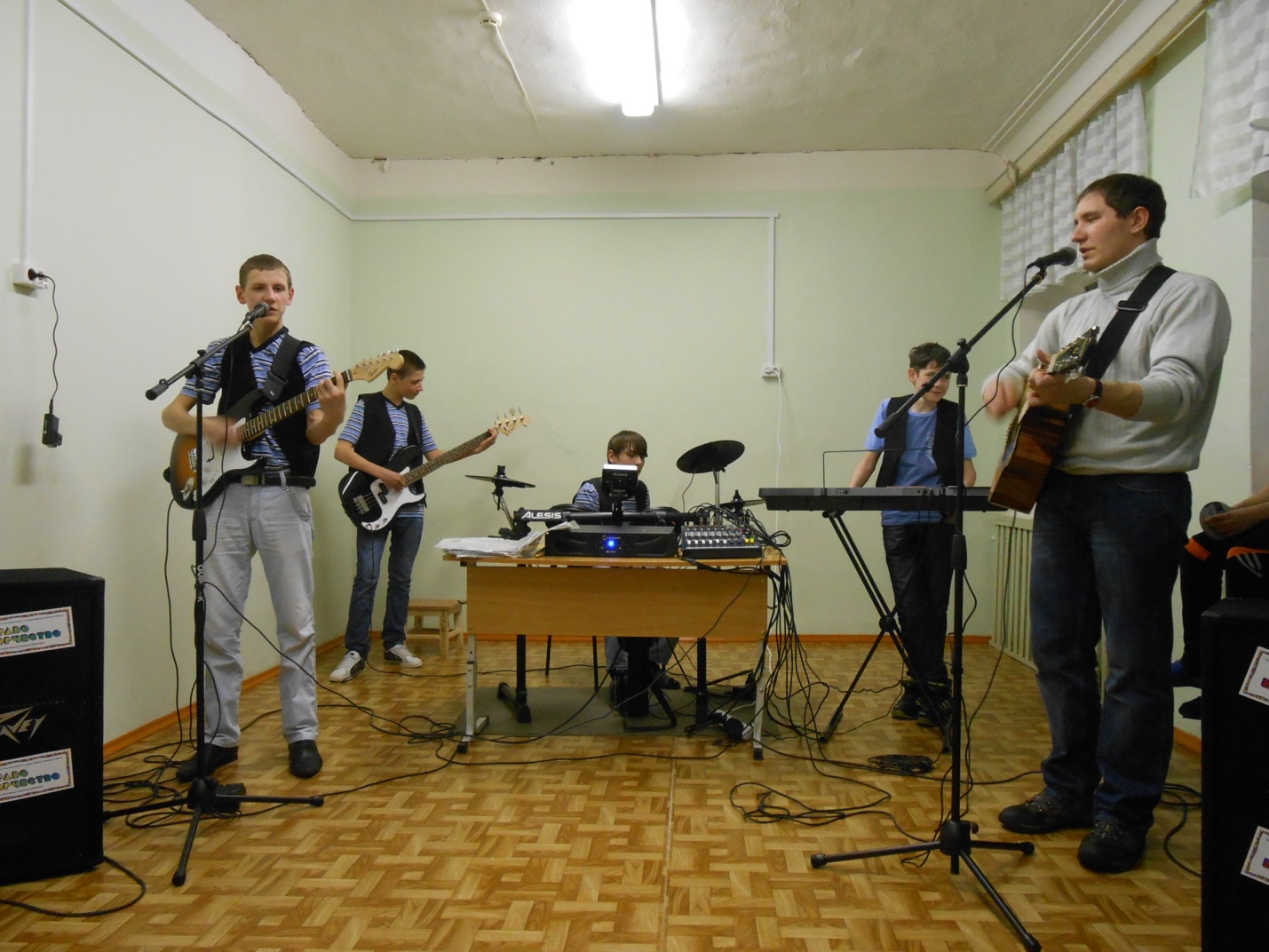 